主题党日活动情况单位名称珲春林区基层法院活动主题 青春心向党 法徽放光芒——庆“七一”主题演讲比赛活动时间7月1日活动内容：为庆祝中国共产党成立101周年，迎接党的二十大胜利召开，6月30日，珲春林区基层法院开展“青春心向党 法徽放光芒”庆“七一”主题演讲比赛。本次比赛有6名选手参赛，党组成员担任评委。党总支书记金成武致辞，他在致辞中讲道，此次举行“七一”主题演讲活动，是为了回顾百年历程，重温光荣岁月，坚定理想信念，淬炼党性修养，希望全体党员干部要始终牢记历史赋予我们的光荣使命，牢记自己的职责，以更加饱满的热情、更加昂扬的斗志、更加务实的作风，凝心聚力，奋力拼搏，共同开创珲春林区基层法院事业新局面。6名参赛干警他们紧扣演讲主题，用饱满的热情、生动的语言，展现了新时代法院干警听党话跟党走的理想信念和责任担当。活动内容：为庆祝中国共产党成立101周年，迎接党的二十大胜利召开，6月30日，珲春林区基层法院开展“青春心向党 法徽放光芒”庆“七一”主题演讲比赛。本次比赛有6名选手参赛，党组成员担任评委。党总支书记金成武致辞，他在致辞中讲道，此次举行“七一”主题演讲活动，是为了回顾百年历程，重温光荣岁月，坚定理想信念，淬炼党性修养，希望全体党员干部要始终牢记历史赋予我们的光荣使命，牢记自己的职责，以更加饱满的热情、更加昂扬的斗志、更加务实的作风，凝心聚力，奋力拼搏，共同开创珲春林区基层法院事业新局面。6名参赛干警他们紧扣演讲主题，用饱满的热情、生动的语言，展现了新时代法院干警听党话跟党走的理想信念和责任担当。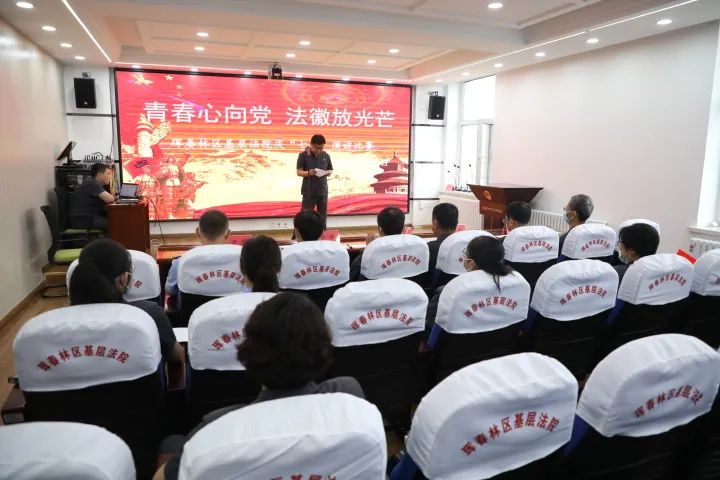 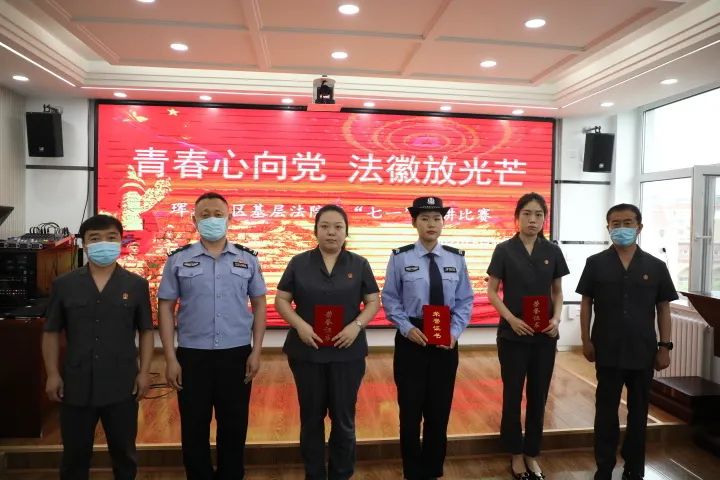 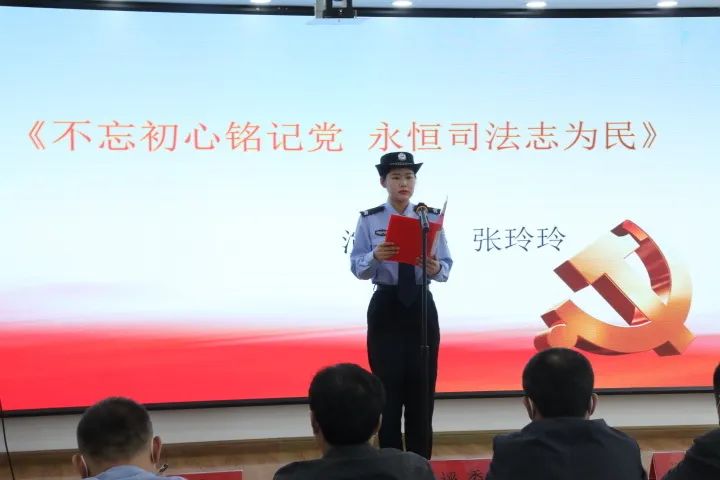 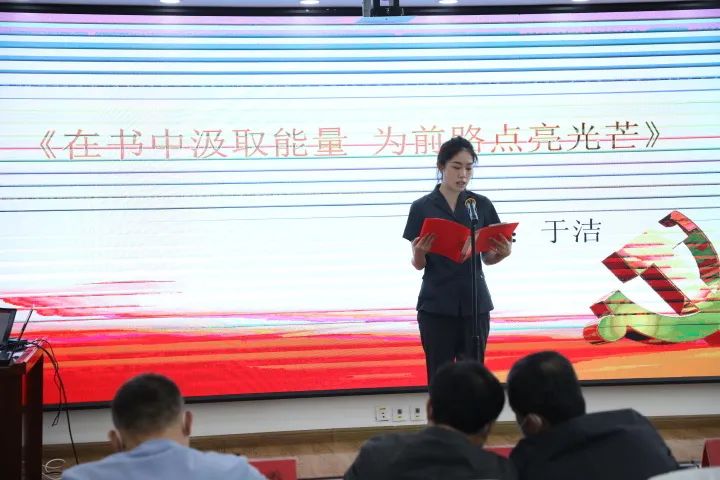 